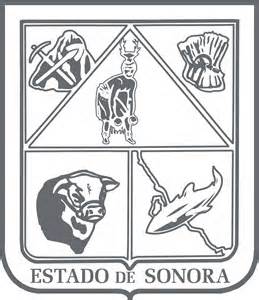                  GOBIERNO DEL ESTADO DE SONORA          	      17-SRH-P14-F01/REV.01            DESCRIPCIÓN DE PUESTO											ID: 1114-004OBJETIVOUnidad responsable del seguimiento e implementación de programas y proyectos de Mejora Regulatoria en los Municipios del Estado, coordinar el seguimiento de avance, además de brindar asesoría a las dependencias y entidades municipales en la implementación de las acciones de la Agenda Común, y dar apoyo y soporte al titular de la Comisión en el diseño de estrategias a implementar para la institucionalización de la Política de Mejora Regulatoria en los Municipios. 	RESPONSABILIDADES	RELACIONESMEDIDORES DE EFICIENCIADATOS GENERALES DEL PERFILGrado de estudios	Grado de estudios requerido y deseable.	Requerido:  	Deseable:   ¿El puesto requiere alguna especialización académica?	Carrera:	    	Área:	    Administrativa.¿El puesto requiere experiencia laboral?La experiencia laboral requerida.7 años en Administración Pública- Gestión y seguimiento de proyectos.¿La ejecución del puesto requiere del conocimiento del inglés o algún otro idioma?Grado de dominio del idioma inglés¿La ejecución del puesto requiere del conocimiento de manejo de computadora?Nivel de conocimientos de computación.¿Qué nivel de habilidad de trato con personas requiere el puesto?Habilidad de trato con personas.¿Cuál es el nivel de la responsabilidad gerencial necesaria?Nivel de responsabilidad gerencial¿Cuál es el resultado esencial del puesto?El resultado esencial del puesto y el resultado secundario más importante.En primer lugar: 
En segundo lugar:  En relación al servicio a la comunidad y a los objetivos sociales y políticos del Gobierno del Estado, su puesto:Orientación del puesto.Manejo de personal requeridoNúmero de personas a cargo del titular del puestoRecursos financieros a su cargo(M = 000; MM = 000,000 de pesos anuales)¿Si maneja recursos financieros, su responsabilidad sobre ellos es?Tipo de responsabilidad sobre los recursos financieros que maneja.Tipo de Análisis PredominanteMarco de actuación y supervisión recibida	DATOS DE APROBACIÓNInformación provista por: 		Información aprobada por:	DATOS GENERALES		DATOS GENERALES		DATOS GENERALES		DATOS GENERALES	Título actual del puesto funcional:Enlace Municipal de Mejora RegulatoriaDependencia/Entidad:Secretaría de Economía     Área de adscripción:Comisión de Mejora Regulatoria de SonoraReporta a:Director General de la Comisión de Mejora Regulatoria de SonoraPuestos que le reportan:Ninguno 1.–Asesorar y dar seguimiento a los proyectos estratégicos de Mejora Regulatoria en los Municipios para elevar la calidad regulatoria y homologación de trámites relacionados con la competitividad.2.-Revisar y formular comentarios, respecto al seguimiento con las áreas y enlaces municipales en la implementación de la Agenda Común de Mejora Regulatoria y de los reportes periódicos de avance en la ejecución de éstos. 3.-Realizar análisis de la situación actual de los municipios y diagnóstico de necesidades en materia de Mejora   Regulatoria.4.-Coordinar programas de capacitación para incrementar las competencias de los servidores públicos en materia de Mejora Regulatoria en los Municipios.5.-Encargada de dar seguimiento a la implementación de proyectos y programas para impulsar el uso de las TIC´s en los Municipios.6.-Otorgar asesoría y acompañamiento para el desarrollo e implementación de proyectos de Mejora Regulatoria en base a convocatorias del Gobierno Federal para la gestión de recursos en los Municipios.7.-Promover y dar seguimiento a la firma de convenios de colaboración entre los Municipios con autoridades federales, estatales, sector privado y académico, para facilitar la mejora regulatoria.8.-Informar al Titular de la Comisión de Mejora Regulatoria sobre el avance en el cumplimiento, por parte de los municipios.9.-Auxiliar en la elaboración de los informes que el Titular debe presentar ante el Secretario de Economía, sobre los avances de las dependencias y Municipios del Estado en materia de Mejora Regulatoria, así como en la elaboración de los informes y asuntos que el titular deba someter a la consideración del Consejo.10.-Coordinar reuniones de trabajo con los Municipios a fin de sensibilizar a los funcionarios públicos en el tema e impulsar el fortalecimiento estructural, institucional y la implementación de las herramientas necesarias para lograr avances de dicha agenda que permitirá elevar la competitividad y productividad del Estado.11.-Desarrollar todas aquellas funciones inherentes al área de su competencia.Internas:a) –  Dependencias y entidades de la Administración Estatal.Externas:a) –Administraciones municipales y federales, así como sector empresarial, académico y  Sociedad civil.1.–Reportes a solicitud del titular en tiempo y forma en relación a informes de seguimiento de las cargas de trabajo.Sexo:Estado Civil:Edad:Entre 28 y 65 años. Nombre : Nombre :    Cargo :Coordinadora Municipal de Mejora Regulatoria    Cargo :Director General de la Comisión de Mejora Regulatoria